П О С Т А Н О В Л Е Н И Е	В соответствии с Решением Городской Думы Петропавловск-Камчатского городского округа от 31.10.2013 № 145-нд «О наградах и почетных званиях Петропавловск-Камчатского городского округа»,     Постановлением Главы Петропавловск-Камчатского городского округа от 31.10.2013 № 165 «О представительских расходах и расходах, связанных с приобретением подарочной и сувенирной продукции в Городской Думе Петропавловск-Камчатского городского округа»,       ПОСТАНОВЛЯЮ:за добросовестный труд, высокий уровень профессионализма, успешное выполнение производственных заданий, вклад в развитие жилищно-коммунального хозяйства Петропавловск-Камчатского городского округа объявить Благодарность Главы Петропавловск-Камчатского городского округа (в рамке) коллективу Общества с ограниченной ответственностью "Коммунальная служба камчатки".ГлаваПетропавловск-Камчатскогогородского округа                                                                           К.Г. Слыщенко 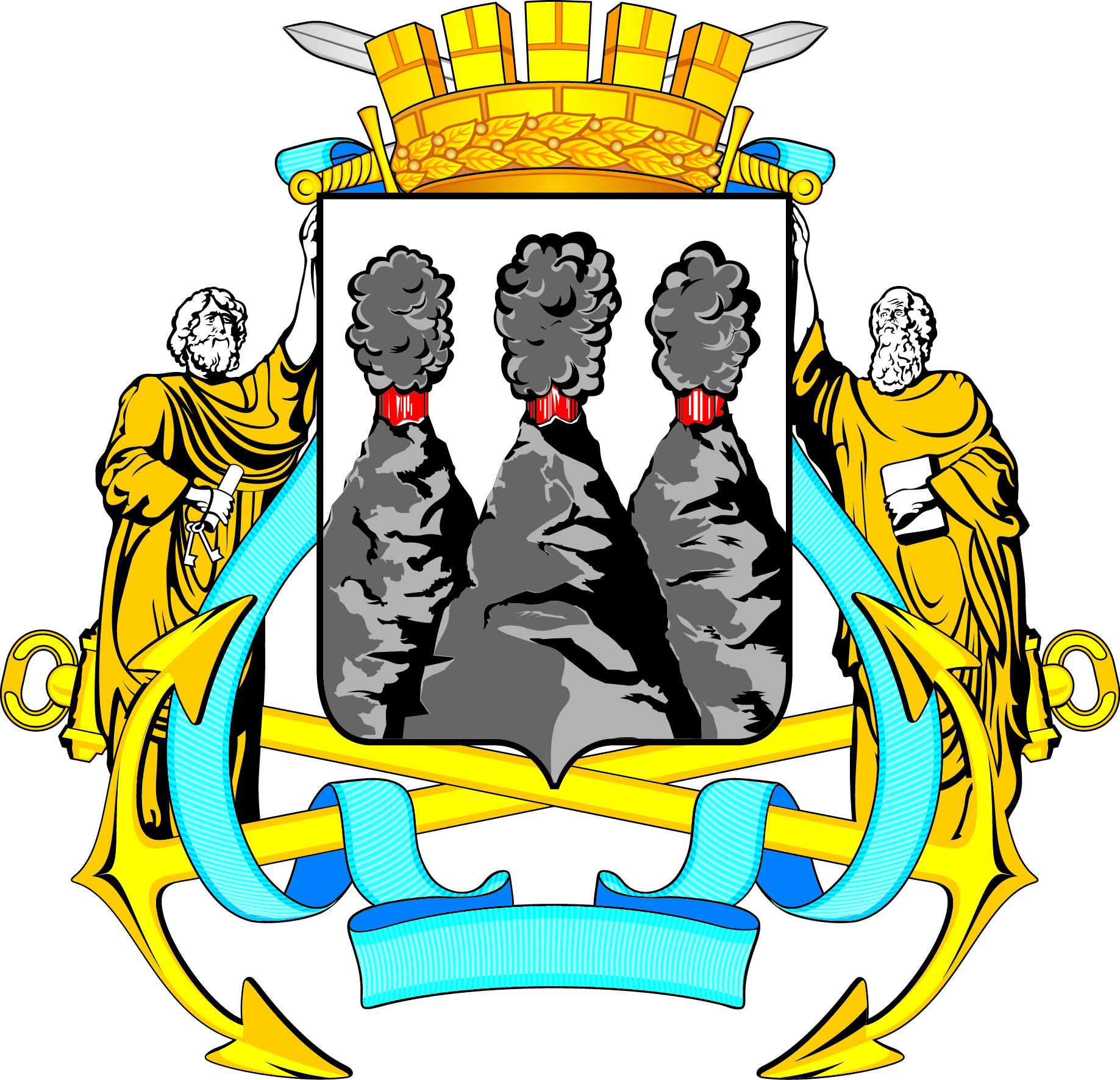 ГЛАВАПЕТРОПАВЛОВСК-КАМЧАТСКОГОГОРОДСКОГО ОКРУГАот 14.04.2016  № 58Об объявлении Благодарности Главы Петропавловск-Камчатского городского округа коллективу Общества с ограниченной ответственностью "Коммунальная служба камчатки"